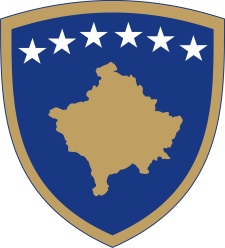 Republika e KosovësRepublika Kosova - Republic of KosovoQeveria - Vlada - Government                             Br. 01/131              Datum: 15. 02. 2017Vlada Republike Kosova je na osnovu  člana  92 stav 4. i člana  93 stav  (4) Ustava Republike Kosovo, , na osnovu člana 4 Pravilnika br. 02/2011 o oblastima administrativnih odgovornosti Kancelarije Premijera i ministarstava, izmenjenog i dopunjenog  Pravilnikom br. 07/2011, i člana  19 Pravilnika o radu Vlade Republike Kosova  br. 09/2011, na sednici održanoj 15. februara  2017 godine, je donela:O D L U K UUsvojen je Pravilnik o uslovima za dobijanje  i način ostvarivanja prava na jednokratnu novčanu pomoč.Obavezuje se Ministarstvo unutrašnjih poslova  i druge odgovorne institucije za sprovođenje Pravilnika iz stava 1. ove odluke.3.   Odluka stupa na snagu danom objavljivanja Isa MUSTAFA           _________________                                                                                                                         Premijer Republike Kosovo  Dostavlja se: zamenicima Premijera svim ministarstvima  (ministrima )Generalnom sekretaru KPR-a  		Arhivi VladeRepublika e KosovësRepublika Kosova - Republic of KosovoQeveria - Vlada - Government                Br. 02/131              Datum: 15 02. 2017Vlada Republike Kosova je na osnovu  člana  92 stav 4. i člana  93 stav  (4) Ustava Republike Kosovo, na osnovu člana 4 Pravilnika br. 02/2011 o oblastima administrativnih odgovornosti Kancelarije Premijera i ministarstava, izmenjenog i dopunjenog  Pravilnikom br. 07/2011, i člana  19 Pravilnika o radu Vlade Republike Kosova  br. 09/2011, na sednici održanoj 15. februara  2017 godine, je donela:O D L U K U Odobreno je administrativno uputstvo o registrima za podnosioce zahteva i izdatim odlukama o naknadi.Obavezuje se Ministarstvo pravde i druge odgovorne institucije za sprovođenje uputsva iz stava 1. ove odluke.3.   Odluka stupa na snagu danom objavljivanja Isa MUSTAFA_________________                                                                                                                                  Premijer Republike Kosovo  Dostavlja se: zamenicima Premijera svim ministarstvima  (ministrima )Generalnom sekretaru KPR-a  Arhivi VladeRepublika e KosovësRepublika Kosova - Republic of KosovoQeveria - Vlada - Government                              Br. 02/131              Datum: 15 02. 2017Vlada Republike Kosova je na osnovu  člana  92 stav 4. i člana  93 stav  (4) Ustava Republike Kosovo, na osnovu člana 4 Pravilnika br. 02/2011 o oblastima administrativnih odgovornosti Kancelarije Premijera i ministarstava, izmenjenog i dopunjenog  Pravilnikom br. 07/2011, i člana  19 Pravilnika o radu Vlade Republike Kosova  br. 09/2011, na sednici održanoj 15. februara  2017 godine, je donela:O D L U K UOdobrena je  Nacionalna strategija za javne nabavke 2017-202Regulatorna komisija za javne nabavke i Kancelarija za strateško planiranje u Kancelariji premijera su dužni da ugrade primedbe date u Mišljenju Kancelarije za strateško planiranje.   Obavezuje se Regulatorna komisija za javne nabavke i druge relevantne institucije na koje utiče sprovođenje ove odluku.  Odluka stupa na snagu danom objavljivanja Isa MUSTAFA        _________________                                                                                                                                 Premijer Republike Kosovo  Dostavlja se: zamenicima Premijera svim ministarstvima  (ministrima )Generalnom sekretaru KPR-a  Arhivi VladeRepublika e KosovësRepublika Kosova - Republic of KosovoQeveria - Vlada - Government                              Br. 03/131              Datum: 15 02. 2017Vlada Republike Kosova je na osnovu  člana  92 stav 4. i člana  93 stav  (4) Ustava Republike Kosovo, na osnovu člana 4 Pravilnika br. 02/2011 o oblastima administrativnih odgovornosti Kancelarije Premijera i ministarstava, izmenjenog i dopunjenog  Pravilnikom br. 07/2011, i člana  19 Pravilnika o radu Vlade Republike Kosova  br. 09/2011, razmatrajući preporuku br.05-V-386 od 1 decembra 2016 Skupštine Republike Kosovo, Vlada Republike Kosovo je sednici održanoj 15 februara 2017, donela sledeću:O D L U K UUsvojen je Akcioni plan Vlade Republike Kosova za sprovođenje preporuka iz Godišnjeg izvještaja o reviziji za 2015 godinu.Obvavezuju se sve budžetske organizacije za implementaciju Akcionog plana za sprovođenje preporuka iz godišnji izveštaja o reviziji za 2015.godinu.Odluka stupa na snagu danom potpisivanja. Isa MUSTAFA_________________                                                                                                                                  Premijer Republike Kosovo  Dostavlja se: zamenicima Premijera svim ministarstvima  (ministrima )Generalnom sekretaru KPR-a  Arhivi VladeRepublika e KosovësRepublika Kosova - Republic of KosovoQeveria - Vlada - Government                              Br. 04/131              Datum: 15 02. 2017Vlada Republike Kosova je na osnovu  člana  92 stav 4. i člana  93 stav  (4) Ustava Republike Kosovo, të nenit 33 të Ligjit Nr. 03/L-049 për Financat e Pushtetit Lokal na osnovu člana 4 Pravilnika br. 02/2011 o oblastima administrativnih odgovornosti Kancelarije Premijera i ministarstava, izmenjenog i dopunjenog  Pravilnikom br. 07/2011, i člana  19 Pravilnika o radu Vlade Republike Kosova  br. 09/2011, na sednici održanoj 15. februara  2017 godine, je donela:O D L U K UUsvojen je Izveštaj o proceni podobnosti Opštinskog sistema finansiranja za 2016.godinu. Obavezuje se Ministarstvo finansija i resorna ministarstava da sprovedu preporuke ovog izveštaja.  Odluka stupa na snagu danom potpisivanja.Isa MUSTAFA     _________________                                                                                                                                  Premijer Republike Kosovo  Dostavlja se: zamenicima Premijera svim ministarstvima  (ministrima )Generalnom sekretaru KPR-a  Arhivi VladeRepublika e KosovësRepublika Kosova - Republic of KosovoQeveria - Vlada - Government                      Br. 05/131              Datum: 15. 02. 2017Vlada Republike Kosova je na osnovu člana 92. stav 4. i člana 93 stav (4) Ustava Republike Kosova, člana 4, 10 i  45 Zakona br. 03/L-139 o eksproprijaciji nekretnina , sa izmenama i dopunama izvršenim Zakonom br. 03/L-205,  na osnovu člana 4. Pravilnika br. 02/2011 o oblastima administrativnih odgovornosti Kancelarije premijera i ministarstava, izmenjenog i dopunjenog Pravilnikom br. 07/2011 i člana 19. Poslovnika o radu Vlade Republike Kosova br. 09/2011, razmatrajući zahtev br. protokola 222 od 27.01.2017, na sednici održanoj 15. februara 2016., donela sledeću:P R E L I M I N A R N U  O D L U K UOdobrava se eksproprijacija za javni interes nekretnina vlasnika i nosilaca interesa, koja je predmet rekonstrukcije nacionalnog puta N2 , raskrsnica Gnjilane ČMI- katastarska zona Laplje Selo, opština Gračanica, prema tabelama prepisanim iz relevantne katastarske evidencije o titularima nepokretnosti, njihovom položaju u okviru projekta javnog interesa, kao i njihovoj površini, koje tabele predstavljaju sastavni deo ove odluke.Obavezuje se Odeljenje za eksproprijaciju / MSPP, da u roku od 5 (pet) radnih dana, obavesti vlasnika i pretendenta na imovinu, koja će biti ekspropisana i u roku od 10 radnih dana nakon usvajanja iste, objavi u Službenom listu Kosova, i u novinama velikog tiraža na KosovuProtiv ove odluke, ili nekog njenog dela imaju pravo da podnesu žalbu u roku od trideset (30) kalendarskih dana pred nadležnim sudom, potražioc  i svako lice koje je vlasnik ili posednik interesa za nepokretnosti koje su predmet ove odluke.  Za sprovođenje ove odluke dužno je Odeljenje za eksproprijaciju (MSPP), Ministarstvo finansija i Ministarstvo infrastrukture.  Odluka stupa na snagu na dan njenog objavljivanja u Službenom listu Republike Kosovo iu novinama velikog tiraža  na Kosovu.Isa MUSTAFA_________________                                                                                                                                  Premijer Republike Kosovo  Dostavlja se: zamenicima Premijera svim ministarstvima  (ministrima )Generalnom sekretaru KPR-a  		Arhivi VladeRepublika e KosovësRepublika Kosova - Republic of KosovoQeveria - Vlada - Government                             Br. 06/131              Datum: 15. 02. 2017Vlada Republike Kosova je na osnovu  člana  92 stav 4. i člana  93 stav  (4) Ustava Republike Kosovo, člana 7 stav 5 Zakona br. 04/L-052 o međunarodnim sporazumima, na osnovu člana 4 Pravilnika br. 02/2011 o oblastima administrativnih odgovornosti Kancelarije Premijera i ministarstava, izmenjenog i dopunjenog  Pravilnikom br. 07/2011, i člana  19 Pravilnika o radu Vlade Republike Kosova  br. 09/2011, na sednici održanoj 15. februara  2017 godine, je donela:O D L U K UOdobrena je u načelu inicijativu za sklapanje  " Sporazuma o  saradnji za finansiranje i vođenje sprovođenja projekata „HERAS“- viosko obrazovanje , istraživanje i primenjene nauke (Kosovo) između Ministarstva obrazovanja nauke i tehnologije,(MONT ) i Austrijske agencije za razvoj (ADA)  Tokom pregovora ovog sporazum obavezuje se Ministarstvo obrazovanja nauke i tehnologije da procesuira u skladu sa odredbama Ustava Republike Kosovo, Zakona br 04/L-052 o međunarodnim sporazumima i relevantnim važečim propisima.Odluka stupa na snagu danom objavljivanja Isa MUSTAFA_________________                                                                                                                                  Premijer Republike Kosovo  Dostavlja se: zamenicima Premijera svim ministarstvima  (ministrima )Generalnom sekretaru KPR-a  Arhivi VladeRepublika e KosovësRepublika Kosova - Republic of KosovoQeveria - Vlada - Government                      Br. 07/131              Datum: 15. 02. 2017Vlada Republike Kosova je na osnovu člana 92. stav 4. i člana 93 stav (4) Ustava Republike Kosova, člana 4, 10 i  45 Zakona br. 03/L-139 o eksproprijaciji nekretnina , sa izmenama i dopunama izvršenim Zakonom br. 03/L-205,  na osnovu člana 4. Pravilnika br. 02/2011 o oblastima administrativnih odgovornosti Kancelarije premijera i ministarstava, izmenjenog i dopunjenog Pravilnikom br. 07/2011 i člana 19. Poslovnika o radu Vlade Republike Kosova br. 09/2011, razmatrajući zahtev br. protokola 302 od 06.02.2017, na sednici održanoj 15. februara 2016, donela sledeću:P R E L I M I N A R N U  O D L U K UOdobrava se eksproprijacija za javni interes nekretnina vlasnika i nosilaca interesa, koja je predmet izgradnje veznog puta sa nacionalnim putem N9 Priština- Peć, katastarska zona Kijevo, opština Mališevo, prema tabelama prepisanim iz relevantne katastarske evidencije o titularima nepokretnosti, njihovom položaju u okviru projekta javnog interesa, kao i njihovoj površini, koje tabele predstavljaju sastavni deo ove odluke.Obavezuje se Odeljenje za eksproprijaciju / MSPP, da u roku od 5 (pet) radnih dana, obavesti vlasnika i pretendenta na imovinu, koja će biti ekspropisana i u roku od 10 radnih dana nakon usvajanja iste, objavi u Službenom listu Kosova, i u novinama velikog tiraža na KosovuProtiv ove odluke, ili nekog njenog dela imaju pravo da podnesu žalbu u roku od trideset (30) kalendarskih dana pred nadležnim sudom, potražioc  i svako lice koje je vlasnik ili posednik interesa za nepokretnosti koje su predmet ove odluke.  Za sprovođenje ove odluke dužno je Odeljenje za eksproprijaciju (MSPP), Ministarstvo finansija i Ministarstvo infrastrukture.  Odluka stupa na snagu na dan njenog objavljivanja u Službenom listu Republike Kosovo iu novinama velikog tiraža  na Kosovu.Isa MUSTAFA    _________________                                                                                                                                  Premijer Republike Kosovo  Dostavlja se: zamenicima Premijera svim ministarstvima  (ministrima )Generalnom sekretaru KPR-a Arhivi VladeRepublika e KosovësRepublika Kosova - Republic of KosovoQeveria - Vlada - Government         Br. 08/131              Datum: 15. 02. 2017Vlada Republike Kosova je na osnovu člana 92. stav 4. i člana 93 stav (4) Ustava Republike Kosova člana 16 (2) Zakona br. 03/L-149 o civilnoj službi Republike  Kosovo, člana 14 Pravilnika br. 06/2012 o visokim rukovodečim pozicijama u civilnoj službi Republik Kosova,  na osnovu člana 4. Pravilnika br. 02/2011 o oblastima administrativnih odgovornosti Kancelarije premijera i ministarstava, izmenjenog i dopunjenog Pravilnikom br. 07/2011 i člana 19. Poslovnika o radu Vlade Republike Kosova br. 09/2011, na sednici održanoj 15. februara 2017., donela sledeću:O D L U K ULjuljzim Ejupi, generalni direktor Agencije za civilne registre, Ministarstva unutrašnjih poslova, se raspoređuje na položaju generalnog sekretara Ministarstva unutrašnjih poslova.  Imenovani  iz stava 1. ove Odluke obavlja sve dužnosti i odgovornosti koje su propisane važečim zakonima.  Obavezuje se Ministarstvo unutrašnjih poslova za realizaciju ove odluke.  Odluka stupa na snagu danom potpisivanja.Isa MUSTAFA_________________                                                                                                                                  Premijer Republike Kosovo  Dostavlja se: zamenicima Premijera svim ministarstvima  (ministrima )Generalnom sekretaru KPR-a  		Arhivi VladeRepublika e KosovësRepublika Kosova - Republic of KosovoQeveria - Vlada - Government                             Br. 09/131              Datum: 15. 02. 2017Vlada Republike Kosova je na osnovu  člana  92 stav 4. i člana  93 stav  (4) Ustava Republike Kosovo, na osnovu člana 4 Pravilnika br. 02/2011 o oblastima administrativnih odgovornosti Kancelarije Premijera i ministarstava, izmenjenog i dopunjenog  Pravilnikom br. 07/2011, i člana  19 Pravilnika o radu Vlade Republike Kosova  br. 09/2011, na sednici održanoj 15. februara  2017 godine, je donela:O D L U K UOdobrena je Informacijea , koju je predstavio ministar zdravlja u vezi sa progresom Akcionog plana za početak prikpuljanja zdravstvenih premijaOdluka stupa na snagu danom objavljivanja Isa MUSTAFA_________________                                                                                                                              Premijer Republike Kosovo  Dostavlja se: zamenicima Premijera svim ministarstvima  (ministrima )Generalnom sekretaru KPR-a  Arhivi VladeRepublika e KosovësRepublika Kosova - Republic of KosovoQeveria - Vlada - Government                              Br. 10/131              Datum: 15. 02. 2017Vlada Republike Kosova je na osnovu  člana  92 stav 4. i člana  93 stav  (4) Ustava Republike Kosovo, na osnovu člana 4 Pravilnika br. 02/2011 o oblastima administrativnih odgovornosti Kancelarije Premijera i ministarstava, izmenjenog i dopunjenog  Pravilnikom br. 07/2011, i člana  19 Pravilnika o radu Vlade Republike Kosova  br. 09/2011, na sednici održanoj 15. februara  2017 godine, je donela:O D L U K UOdobrena je Informacija , koju je predstavio ministar finansija  u vezi sa izveštajem o učinku budžetskih prihoda i troškova za period januar 2017 godineOdluka stupa na snagu danom objavljivanja Isa MUSTAFA     _________________                                                                                                                                  Premijer Republike KosovoDostavlja se: zamenicima Premijera svim ministarstvima  (ministrima )Generalnom sekretaru KPR-a  Arhivi VladeRepublika e KosovësRepublika Kosova - Republic of KosovoQeveria - Vlada - Government                             Br. 11 /131              Datum: 15. 02. 2017Vlada Republike Kosova je na osnovu  člana  92 stav 4. i člana  93 stav  (4) Ustava Republike Kosovo, na osnovu člana 4 Pravilnika br. 02/2011 o oblastima administrativnih odgovornosti Kancelarije Premijera i ministarstava, izmenjenog i dopunjenog  Pravilnikom br. 07/2011, i člana  19 Pravilnika o radu Vlade Republike Kosova  br. 09/2011, na sednici održanoj 15. februara  2017 godine, je donela:O D L U K UOdobrena je Informacija , koju je predstavila  ministarka  za evropske integracije  u vezi sa sastankom Pod-komiteta za trasnport,  životnu sredinu, energiju, regionalni razvoj i Evropsku Komisiju .Odluka stupa na snagu danom objavljivanja Isa MUSTAFA_________________                                                                                                                             Premijer Republike Kosovo  Dostavlja se: zamenicima Premijera svim ministarstvima  (ministrima )Generalnom sekretaru KPR-a  Arhivi Vlade